Verksamhetsberättelse2013VERKSAMHETSBERÄTTELSER 2013Styrelse	Ordförande	Assar Hörnell	Sekreterare	Helen Holoch	Kassör 	Gunnar Kalllin	Ledamöter (tom 2014)	Anders Karlsson		Andreas Lindqvist			Ledamöter (tom 2013)	Robert Olsson 		Jürgen Holoch	Suppleanter (tom 2013)	Stefan Eriksson		Fredrik AllgrenÖvriga val	Revisorer	Benny Uppström, Karin Einarsson	R-suppleant	Vakant	Arkivarie	Helen Holoch	Ombud MFF	Assar Hörnell 	Lotterförest.	Stefan Eriksson	Firmatecknare 	Stefan Eriksson, Assar Hörnell, 			Jürgen Holoch, Gunnar Kallin	Valberedning 	Lukas Sahlin, Jörgen DanielIdrottsledare	Lagl. A-lag	Fredrik Allgren	Tränare A	Robert Olsson	Tränare ass.	Adam Bergholm  	Materialförv.	Fredrik Allgren	Domarvärd	Fredrik Allgren 	Utbildningsled. 	Assar Hörnell	P35, vet.lag	Roger NorrmanÖvrigt	Hus.ansv.	Daniel Jakobsson	Utemiljö.ansv.	Anders Karlsson 	Barn- o ungd.   	Assar HörnellAntal medlemmar  255 medlemmar, varav 140 pojkar, 81 flickor; 221 barn i ålder 6-15 år.Sammanträden	 9 protokollförda styrelsemötenSerier	Placering A-lag Div V höst	4(8)Cuper A-lag	Värmecupen	Semifinal 	Inomhusligan Div I	6 (6)	Sundcupen	Seger!Föreningen	2013 blev ett år där vi fortsatte rusta föreningen inför framtiden. Både på anläggningssidan och inom barn och ungdomsfotbollen, t ex genom fortsatt satsning på utbildning av ledare tack vare Idrottslyftet. Antalet lag på ungdomssidan ökar och vi är idag en stor ungdomsförening. Vårt a-lag hade förhoppning att kliva upp i fyran men lyckades inte. Under senhösten lade vår samarbetspartner sedan många år, Söders BK, ner sin verksamhet. Beklagligt, men föreningen hade kämpat i många år för sin överlevnad. 	På senåret startade vi upp en process som innebär att de äldre i styrelsen ska lämna sin uppdrag senast 2015. Vi genomförde en föreningsskattning med ett positivt resultat och planen var en föreningsutvecklingsdag där vi hade tagit fram ett rejält underlag för att rusta föreningen inför framtiden. Grundtanken var att det måste var folk på Sidsjön som driver föreningen vidare som en lokal förening. Dock var intresset svagt, vilket innebär att den nya styrelsen för nästa år får åta sig uppgiften att ro detta i hamn. 	Något mycket glädjande är att vi har två f d Bölespelare i GIF Sundsvalls a-trupp. Det är Dennis Olsson och Erik Granat som båda började på Sidsjövallen när vi hade Fagerdalsalliansen. Ekonomi	Under året har vi fortsatt ha kontroll över ekonomin. Dock var vi tvungna att köpa en ny gräsklippare, en kostnad (inkl transport) på totalt 50000:-. Hade det inte inträffat hade vi haft ett mycket bra överskott. A-lagssidan gick med ett mindre underskott, vilket måste rättas till under 2014 genom ett överskott. Styrelsen föreslår att överskottet som gjordes 2013 ska överföras på ny räkning för 2014 och investeras i vår anläggning.Egna arrangemang	Som vanligt arrangerades Värmecupen v. 11 på Västhagen. Alnö IF segrade på damsidan och Kuben på herrsidan. Vi hade 24 herr- och 8 damlag, vilket innebar att överskottet blev godkänt, men mindre än året innan.  Anläggningen	 Vi hade en planering för att fortsätta utvecklingen av vår anläggning, fram för allt med vårt klubbhus, dock blev i stort sett inget genomfört. Vi förlängde dock a-planen och den har nu en tillräcklig längd. Likaså satte vi upp skyddsnät vid kortsidorna. Dock drabbades vi av stormen Ivar i december som knäckte flera stolpar på båda sidorna vilket innebär reparationsarbete under våren -14. A-laget 	Laget hade som målsättningen att avancera till division 4. Vilket vi inte lyckades med utan slutande på en 4:e plats efter en svag höstsäsong. Vilket såklart var en besvikelse. Vi spelade en offensiv fotboll med mycket bollinnehav. Vårt stora problem under säsongen var målskyttet, samt att stänga matcher som vi hade under kontroll. I DM åkte vi ut mot Alnö efter väldigt bra genomförd match där vi var det bättre laget, men lyckades inte stänga matchen och tappade ledningen 2-1 ledningen till 2-3 sista 10minuterna. Ser man över truppen och upplägget på säsongen så var det lyckat. Slagkraftig och bred trupp utifrån div 5 mått. Vi var i övik för genrep och övernattning för att knyta ihop sammanhållningen ytterligare. Vilket blev väldigt lyckat. Laget gjorde även fina insatser på sidsjövallen, ny läktare byggdes, satt upp skyddsnät framför klubbstugan och byggde frisparksmur.A-lagetDiv V Medelpad 2013 Vår Div V Medelpad 2013 Höst Värmecupen 2013, Grupp H3Kvartsfinal	Sidsjö-Böle IF – Svartvik IF 6-5 efter straffarSemifinal	Sidsjö-Böle IF – Sund IF 2-1Final	Alnö IF – Sidsjö-Böle IF 2-0 Sundcupen 2012, Grupp 18-delsfinal 	Sidsjö-Böle IF – Sund IF3 3-0Kvartsfinal 	IFK Östersund 17 - Sidsjö-Böle IF 1-2Semifinal	Sidsjö-Böle IF – Kuben 3 2-3DM 2013DM gick för första gången på flera år, men a-laget blev utslaget redan i den första omgången mot Alnö med 1-4Barn- o. ungd.v.	Under 2013 spelade föreningens 9 lag (3 flick- och 6 pojklag) seriespel. 	Lagen var F1/02, F04, F05, P01, P02, P03, P04, P05 och P06. P01 spelade sin sista säsong, tyvärr klev de båda ledarna av p g av arbetssituationen. Trots stora ansträningar lyckades inte laget räddas- En del av pojkarna kommer att spela med P02 under 2014. Lagen har överlag en positiv utveckling och sköts på ett utmärkt sätt av deras ledare. Lagen har också god tillgång till ledare och många föräldrar som hjälper ledarna kring lagen. Serielagen har haft 46 ledare (rekord), varav 6 kvinnor (rekord). Under året har satsningen på tränarutbildning fortsatt och flera ledare är nu på BAS II-nivån.	Trängseln är stor och vi hade under hela vårsäsongen lag som tränade på Västhagen. Under hösten blev läget bättre tack vare en bra sommar och planerna var i bra skick.  Men den maximala belastningen består och för framtiden måste vi hitta andra ytor i Sidsjöområdet. Kvartersfotboll		För första gången hade vi inget som vi kallade kvartersfotboll, tack vare att vi lyckats värva in föräldrar som ledare redan innan säsongen. Vi tog i år emot -07:or och det blev ett pojklag av dem och ett F06/07-lag av flickorna. Fotbollsskolan 	genomfördes midsommarveckan på dagtid för fjortonde året i rad med 85 deltagare och 21 ledare. I stort sett var alla ledare gymnasie-ungdomar, som tack vare bra utbildning gjorde ett fantastiskt jobb. Fem stycken hade t ex Avsparkskursen.P35	Veteranlaget lever ännu sedan starten 1992. Gubbarna har hållit på i 22 år. Kvar sedan starten är Roger Norrman och Anders Hellberg. De båda var också träningsflitigast med 31 resp. 28 närvarotillfällen. Totalt har gubbarna spelat 196 matcher gjort 544 mål och tränat 640 ggr. Numera har man dragit ned på matchandet med ålderns rätt. Men tränar gör man regelbundet både sommar och vinter. Granlo BK 15112263-234035Ånge IF 2 15104168-264234IFK Sundsvall 3 15102358-243432Sidsjö-Böle IF 1594258-164231Holms SK 15101450-262431Ljustorps IF 1594242-222031Matfors IF 1593345-153030Fränsta IK 1561833-37-419Selånger FK 2 1561834-42-819Ljunga IF 1553730-35-518Hassels IF 1551923-59-3616Kubikenborgs IF 3 15411033-63-3013Torpshammars IF 15321023-57-3411Alnö IF 2 15311123-68-4510Stöde IF2/ Nedansjö 15211221-50-297Sund IF 2 15131121-62-416Essviks AIF 2 UtgåttUtgåttUtgåttUtgåttUtgåttUtgåttUtgåttGranlo BK 761034-96545Matfors IF 752014-44040Ånge IF 2 741214-45239Sidsjö-Böle IF 722310-124031Holms SK 712411-191628Ljustorps IF 71248-161228IFK Sundsvall 3 70259-291426Fränsta IK 730415-22-11231.Sidsjö-Böle IF (V)32104 -  172.Östavalls IF (IV)31202 -  053.Essviks AIF (IV)31118 -  444.GIF Sundsvall P17 (V)30032 - 1101.Strand IF 233008 - 492.Kubikenborgs IF 332015 - 463.Sidsjö/Böle IF31024 - 434.Landafors SK30034 - 90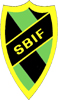 